รายงานผลการดำเนินงานโครงการเกาะจันตำบลคนรักษ์สะอาด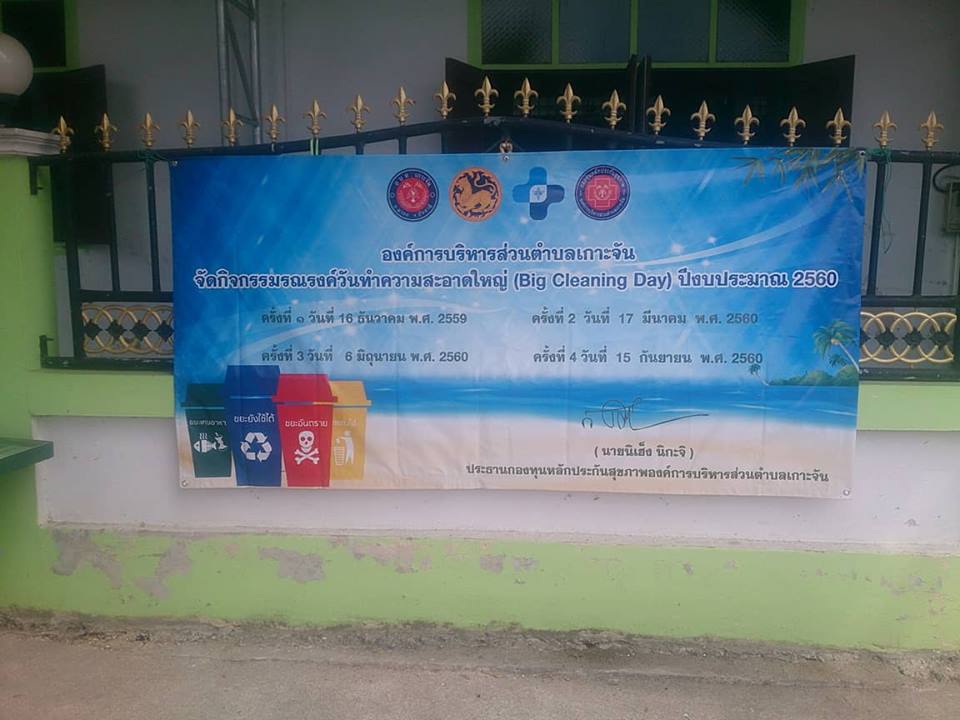 จัดโดยชมรม อสม.ตำบลเกาะจันสนับสนุนโดยกองทุนหลักประกันสุขภาพองค์การบริหารส่วนตำบลเกาะจันอำเภอมายอ จังหวัดปัตตานีคำนำ		 ปัญหาผลกระทบสิ่งแวดล้อมที่เกิดขึ้นในปัจจุบันนั้น ล้วนเกิดขึ้นจากการกระทำของมนุษย์แทบทั้งสิ้น ความอุดมสมบูรณ์ของทรัพยากรต้องเสื่อมโทรมลงอย่างรวดเร็ว เกิดมลพิษขึ้นเกือบทุกด้าน ผู้ที่จะได้รับผลกระทบโดยก็คือ ชุมชนที่อยู่ใกล้เคียงกับพื้นที่ที่เกิดมลพิษนั้นๆ นอกจากนั้นยังก่อให้เกิดการแย่งชิงเพื่อใช้ประโยชน์จากทรัพยากรที่เหลืออยู่ สร้างปัญหาความขัดแย้งขึ้นในสังคม ปัญหาเหล่านี้สามารถแก้ไขได้ หากทุกคนในชุมชนร่วมในกันเข้ามามีส่วนร่วมในการป้องกันและแก้ไขปัญหาของท้องถิ่นอย่างจริงจัง ทั้งที่ลงมือกระทำด้วยตนเองตลอดจนประสานงานกับหน่วยงานที่เกี่ยวข้อง ก็จะสามารถฟื้นฟูบูรณะให้ทรัพยากรธรรมชาติและสิ่งแวดล้อม ในท้องถิ่นกลับคืนสภาพมาอย่างเดิมได้ ลดขยะในชุมชน   		โครงการ“เกาะจันตำบลคนรักษ์สะอาด” เป็นโครงการที่ชมรม อสม.ตำบลเกาะจัน ได้ร่วมกันคิด ร่วมกันเสนอโครงการเพื่อส่งเสริมให้ พื้นที่ของชุมชนแต่ละแห่งนั้น มีการรณรงค์ด้านสิ่งแวดล้อม เพื่อให้ข้อมูลหรือเตือนใจแก้ผู้พบเห็น โดยติดตั้งแบบถาวรควรคำนึงถึงความเหมาะสมสวยงาม จะสามารถกระตุ้นเตือนให้คนในชุมชนตระหนักถึงความร่วมร่วมใจกัน รักษาคุณภาพสิ่งแวดล้อมในชุมชนได้เป็นอย่างดีคณะผู้จัดทำ 				           ชมรม อสม.ตำบลเกาะจัน            ตำบลเกาะจัน อำเภอมายอ  จังหวัดปัตตานีสารบัญเรื่อง                                                                                                 หน้า1. ผลการดำเนินงาน								   	  ๑ – ๓	                                                                                                                                                 2. ผลสัมฤทธิ์ตามวัตถุประสงค์ / ตัวชี้วัด 							    ๓                                                                                          3. การเบิกจ่ายงบประมาณ    								    ๓                                                                                                                   ภาคผนวกเอกสารเกี่ยวกับงบประมาณเอกสารโครงการและหนังสือต่างๆ รายชื่อผู้เข้าร่วมโครงการประมวลภาพกิจกรรมรายงานผลสรุปการดำเนินงานโครงการโครงการ เกาะจันตำบลคนรักษ์สะอาด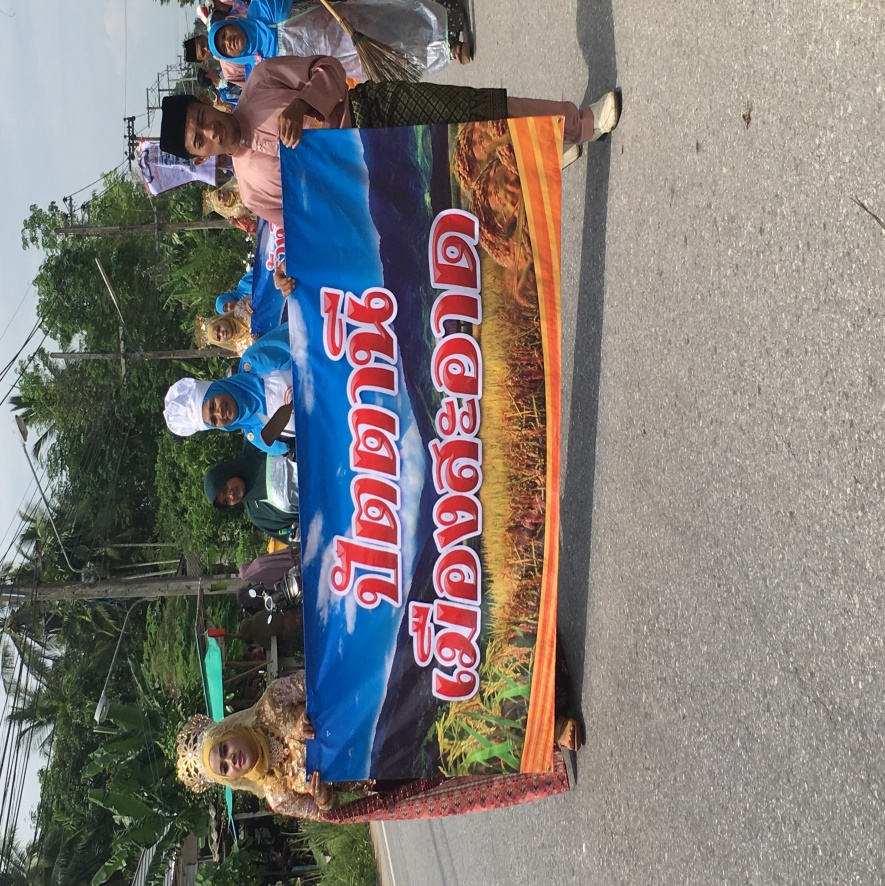 1. ผลการดำเนินงาน  	โครงการ“เกาะจันตำบลคนรักษ์สะอาด” เป็นโครงการที่ ชมรม อสม.ตำบลเกาะจัน ได้ร่วมกันคิด ร่วมกันเสนอโครงการเพื่อเพื่อส่งเสริมให้ประชาชนทั่วไป ใส่ใจ เห็นความสำคัญของการดูแลความสะอาดในชุมชน เพื่อลดการระบาดของโรคระบาดต่างๆ ไม่ว่าจะเป็นโรคเกี่ยวกับทางเดินอาหาร โรคเกี่ยวกับระบบทางเดินหายใจ หรือแม้แต่โรคไข้เลือดออกที่เกิดจากการมีแหล่งเพาะพันธ์ยุงลาย จากขยะที่ทิ้ง  อีกทั้งเป็นโครงการที่ดำเนินงานเพื่อถวายเป็นพระราชกุศลแด่ พระบาทสมเด็จพระเจ้าอยู่หัวในพระบรมโกศ รัชกาลที่ ๙ ด้วย และเพื่อขับเคลื่อน วาระปัตตานี ปี ๒๕๖๐ ในวาระที่ ๑ “ ปัตตานีเมืองสะอาด ” โดยมีวัตถุประสงค์ดังนี้	1. เพื่อส่งเสริมให้ประชาชนมีความรู้มีความตระหนักและร่วมมือกันรักษาความสะอาดในบ้านเรือน/ชุมชนของตนเอง ร่วมกันปรับปรุงสภาพแวดล้อมให้สะอาดถูกสุขลักษณะอยู่เสมอ  
	2. เพื่อเป็นการป้องกันและควบคุมโรคติดต่อในชุมชน	3. เพื่อถวายเป็นพระราชกุศลแด่พระบาทสมเด็จพระเจ้าอยู่หัวในพระบรมโกศ รัชกาลที่ ๙การดำเนินโครงการ ได้รับการสนับสนุนงบประมาณของกองทุนหลักประกันสุขภาพองค์การบริหารส่วนตำบลเกาะจันประจำปีงบประมาณ พ.ศ.25๖๐ ให้กับครอบครัวชมรม อสม.ตำบลเกาะจัน  โดยมีรูปแบบวิธีการดำเนินงานคือจัดทำโครงการ เสนอผู้บริหารขออนุมัติโครงการ ประสานงานกับหน่วยงาน/ องค์กรที่เกี่ยวข้องประชุมชี้แจงโครงการแก่ผู้นำชุมชน, อสม. ประชาชนในทุกหมู่บ้าน เจ้าหน้าที่สาธารณสุข และผู้นำชุมชนและเจ้าหน้าที่หน่วยงานที่เกี่ยวข้องเพื่อทำความเข้าใจและขอความร่วมมือในการดำเนินงาน จัดกิจกรรมดำเนินการรณรงค์ทำความสะอาดหมู่บ้าน/ที่พักอาศัย (บ้านเรือน) หน่วยงาน ให้ถูกสุขลักษณะ และปรับปรุงภูมิทัศน์ในหมู่บ้านให้สวยงาม โดยการมีส่วนร่วมของประชาชน อสม. ผู้นำชุมชน, ผู้บริหารสถานศึกษา และองค์กรต่างๆในชุมชนทุกภาคส่วน วิธีดำเนินการ	๑. ประชาสัมพันธ์โครงการผ่านมัสยิด และสื่อไวนิล    	๒. รายงานผลการดำเนินงาน 	๓. คณะกรรมการติดตาม/ประเมินผลจากการดำเนินงาน สรุปได้ว่าโครงการเกาะจันตำบลคนรักษ์สะอาด ได้รับความสนใจ และกลุ่มเป้าหมายให้ความร่วมมือเป็นอย่างดี  จากการสรุปประเมินผลผู้เข้าร่วมการอบรม และผู้ให้การส่งเสริมสนับสนุน มีผู้เข้าร่วมโครงการ  จำนวน 250 คน คิดเป็นร้อยละ 100 ผู้เข้าร่วมโครงการความร่วมมือจากมีความรู้ มีความเข้าใจ   ด้านสุขาภิบาลสิ่งแวดล้อม เพื่อให้เป็นชุมชนที่สะอาด   มีจิตสำนึกและตระหนักถึงความรับผิดชอบร่วมกัน  ซึ่งมีผลกระทบต่อสุขภาพอนามัยของคนในครอบครัวและสังคมและสามารถลดอัตราการเจ็บป่วยอันเกิดจากสภาพอวดล้อมที่ไม่สะอาด สามารถสรุปผลได้ด้งนี้๑. ความรู้ความเข้าใจเรื่องความสำคัญของการดูแลความสะอาดบ้านเรือนและชุมชน หลังการเข้าร่วมการอบรม- ผู้เข้าร่วมการอบรม ร้อยละ ๖๘  เข้าใจความสำคัญของการดูแลความสะอาดบ้านเรือนและชุมชน มากที่สุด ร้อยละ 22 เข้าใจความสำคัญของการดูแลความสะอาดบ้านเรือนและชุมชน มาก	๒. ความรู้เรื่องการดูแลความสะอาดในชุมชน- ผู้เข้าร่วมการอบรม ร้อยละ ๘๔  มีความรู้เรื่องการกำจัดขยะและการดูแลความสะอาดบ้านและชุมชน มาก  ร้อยละ  16 มีความรู้เรื่องการกำจัดขยะและการดูแลความสะอาดบ้านและชุมชน   ปานกลาง  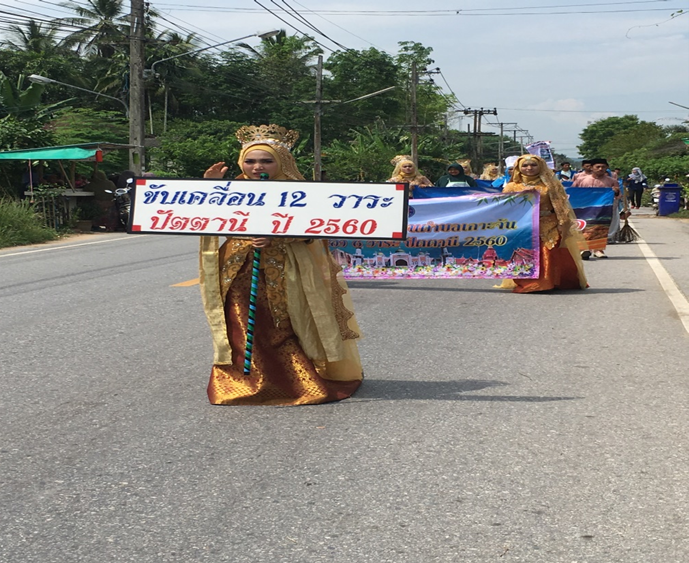                                                                                 ๓	๓. การนำความรู้ไปใช้ประโยชน์๑.ประชาชนในหมู่บ้าน/ชุมชน หน่วยงาน รู้แนวทางในการดูแลความสะอาด และการกำจัดขยะที่ถูกวิธี ๒.ประชาชน เยาวชน ผู้นำชุมชน หน่วยงานทุกภาคส่วนมีจิตสำนึกและมีส่วนร่วมในรักษาความสะอาดอย่างต่อเนื่อง และมีการเผยแพร่ไปยังครัวเรือนอื่นๆ2. ผลสัมฤทธิ์ตามวัตถุประสงค์/ตัวชี้วัด	 บรรลุตามวัตถุประสงค์ของโครงการ	 ไม่บรรลุตามวัตถุประสงค์ของโครงการ  เพราะ ....................................................................................................................................................................................................................................3. การเบิกจ่ายงบประมาณ	งบประมาณที่ได้รับการอนุมัติ	............96,00๐.-............... บาท	งบประมาณเบิกจ่ายจริง 	............96,00๐.-............... บาท   คิดเป็นร้อยละ ......100.........	งบประมาณเหลือส่งคืนกองทุนฯ	................-....................... บาท   คิดเป็นร้อยละ ..........-..........4. ปัญหา/อุปสรรคในการดำเนินงาน	 ไม่มี	 มี	ปัญหา / อุปสรรค (ระบุ) ................................................................................................................................................................................................................................................................................................................................................................................................................................	แนวทางการแก้ไข (ระบุ) .................................................................................................................................................................................................................................................................ลงชื่อ .................................................................... ผู้รายงาน    (...นางรอบียะ อูมา....)ตำแหน่ง ...ประธานชมรม อสม ตำบลเกาะจัน.....ประมวลภาพกิจกรรมโครงการเกาะจันตำบลคนรักษ์สะอาด 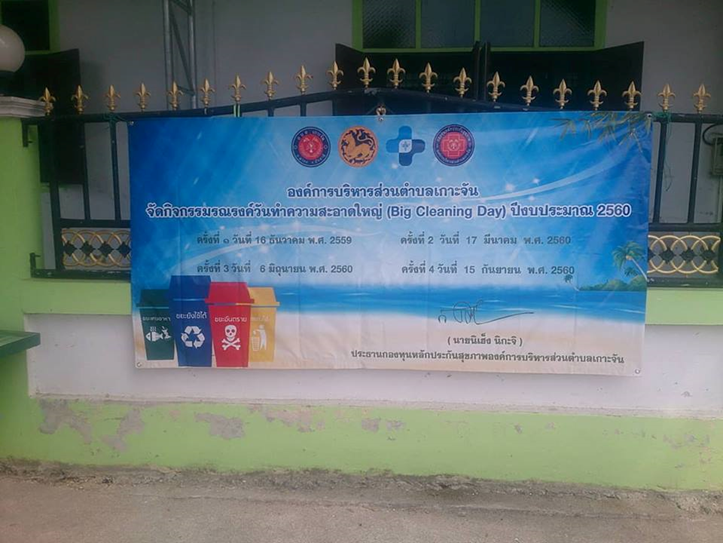 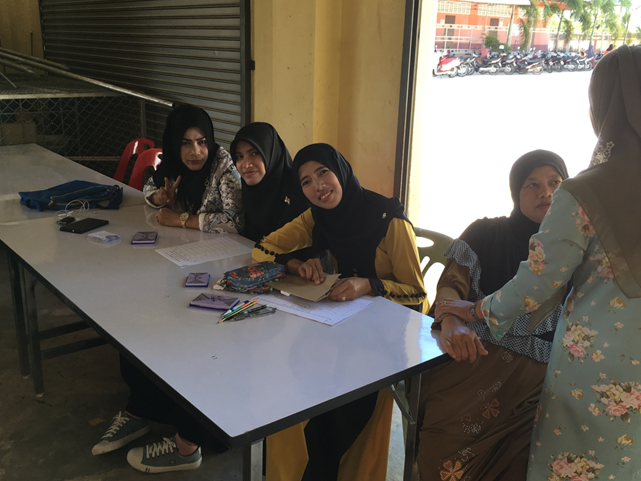 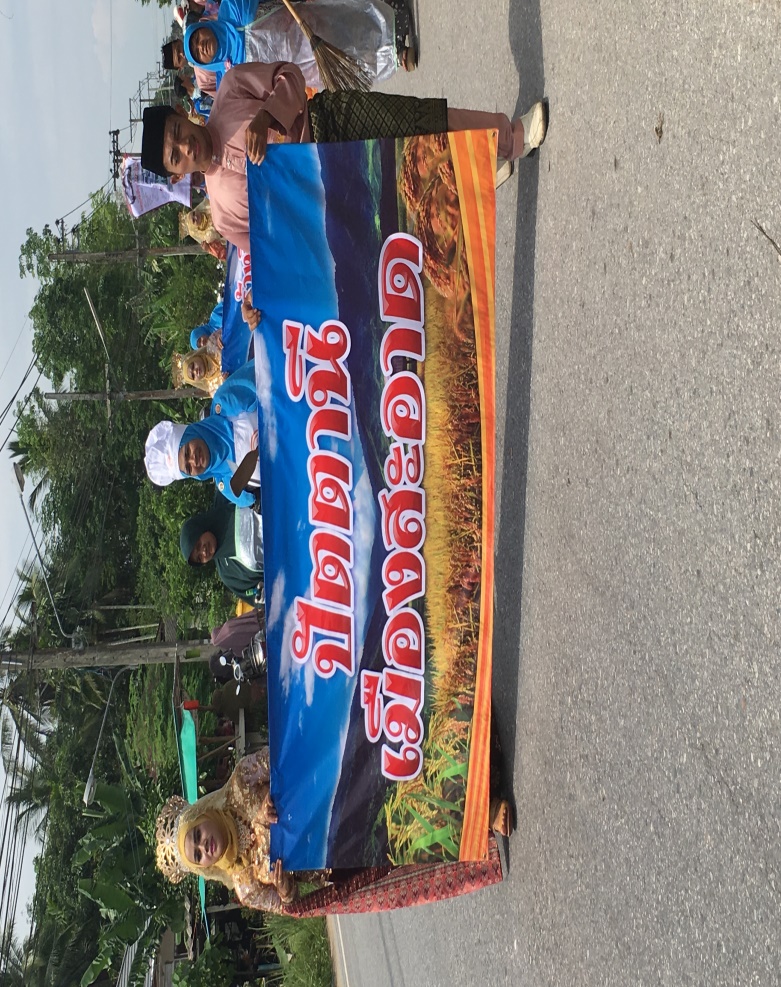 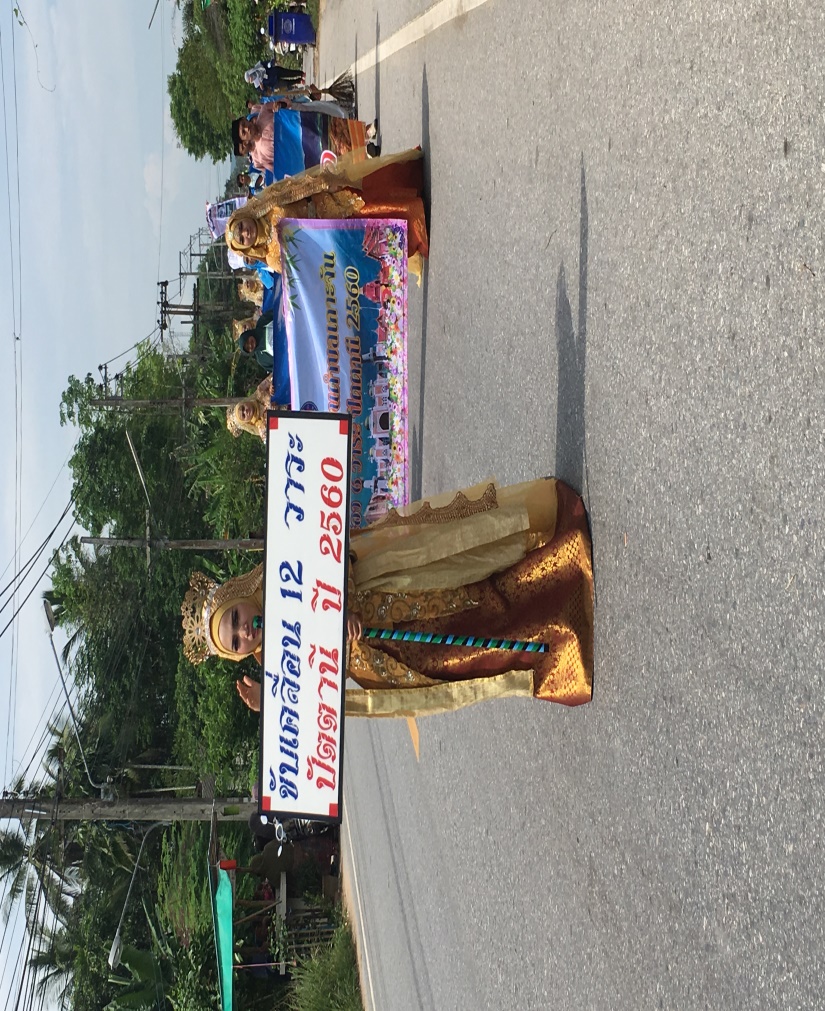 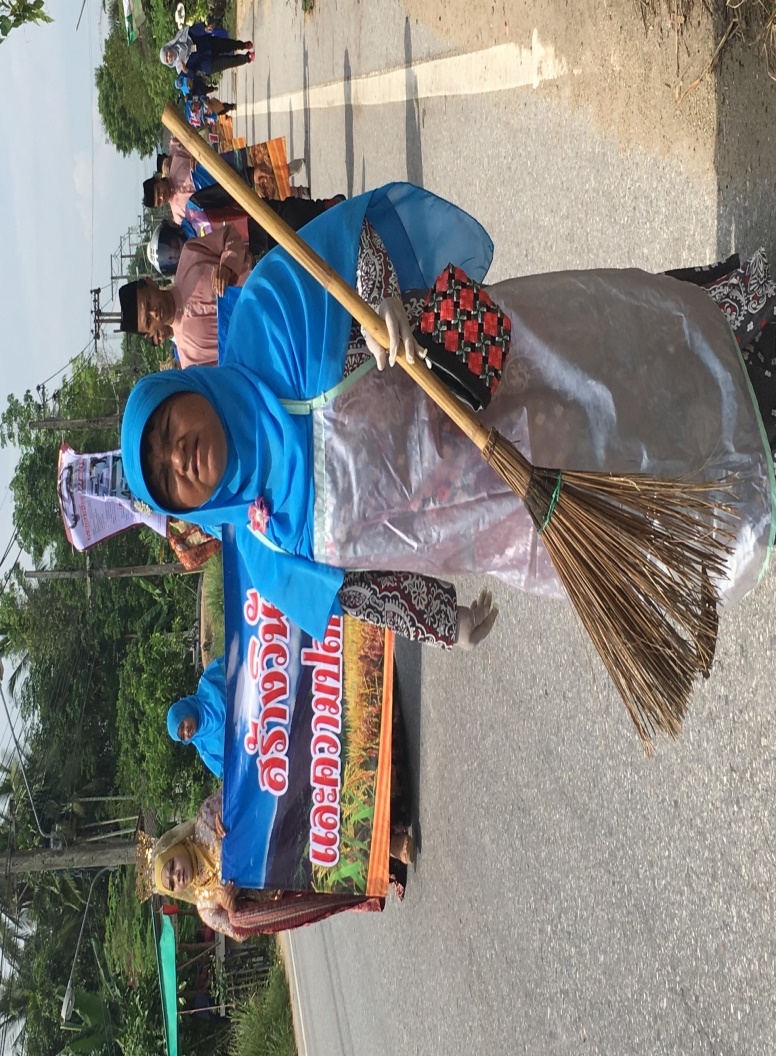 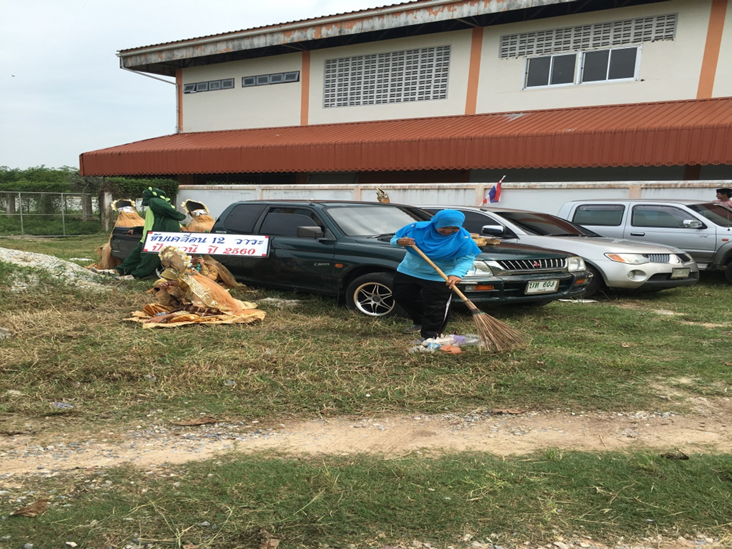 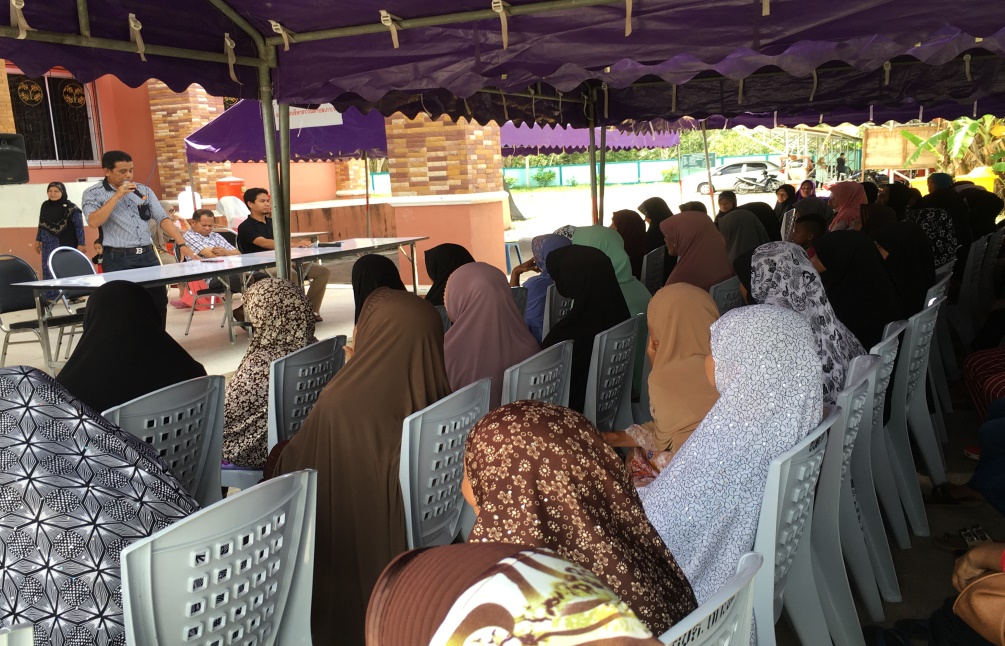 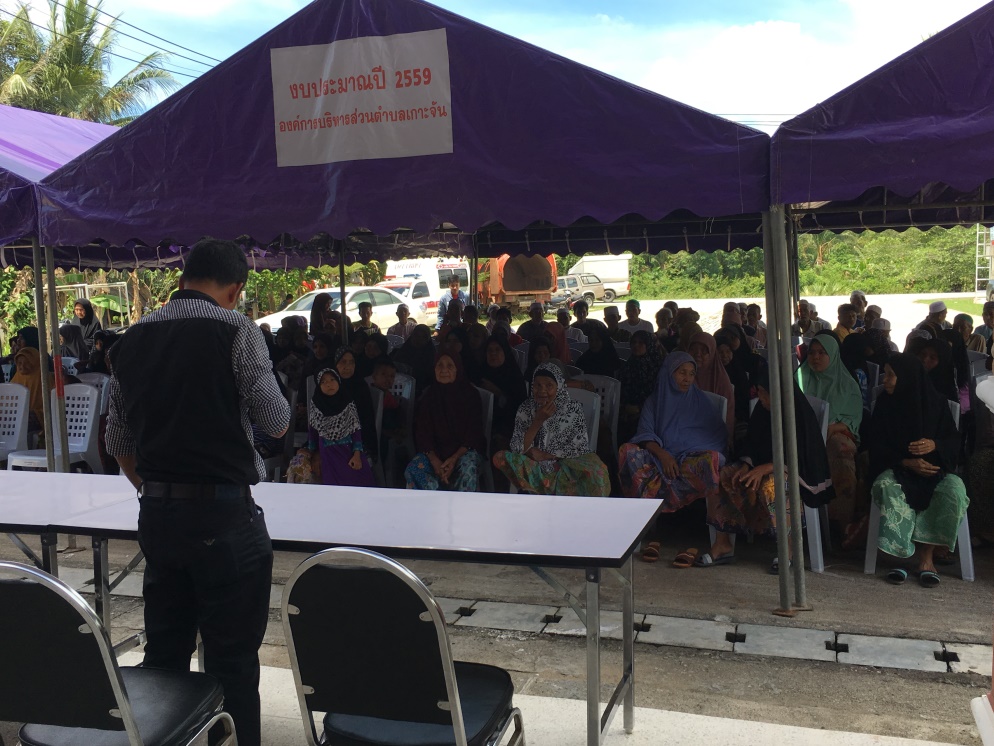 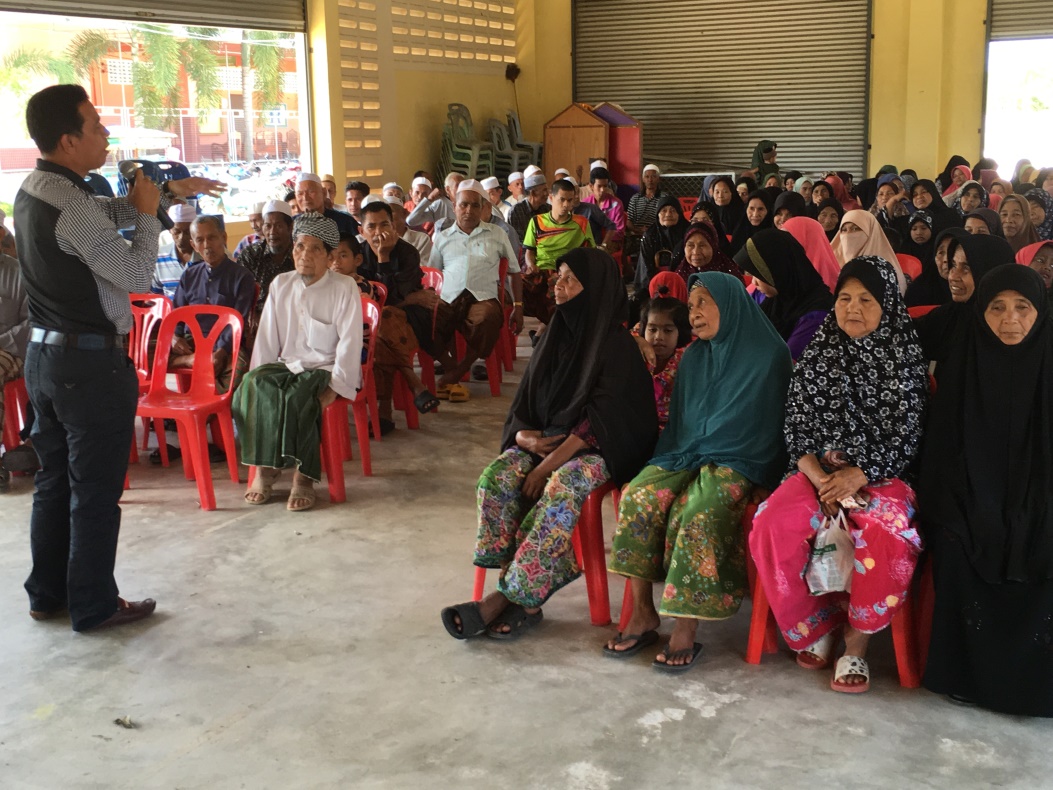 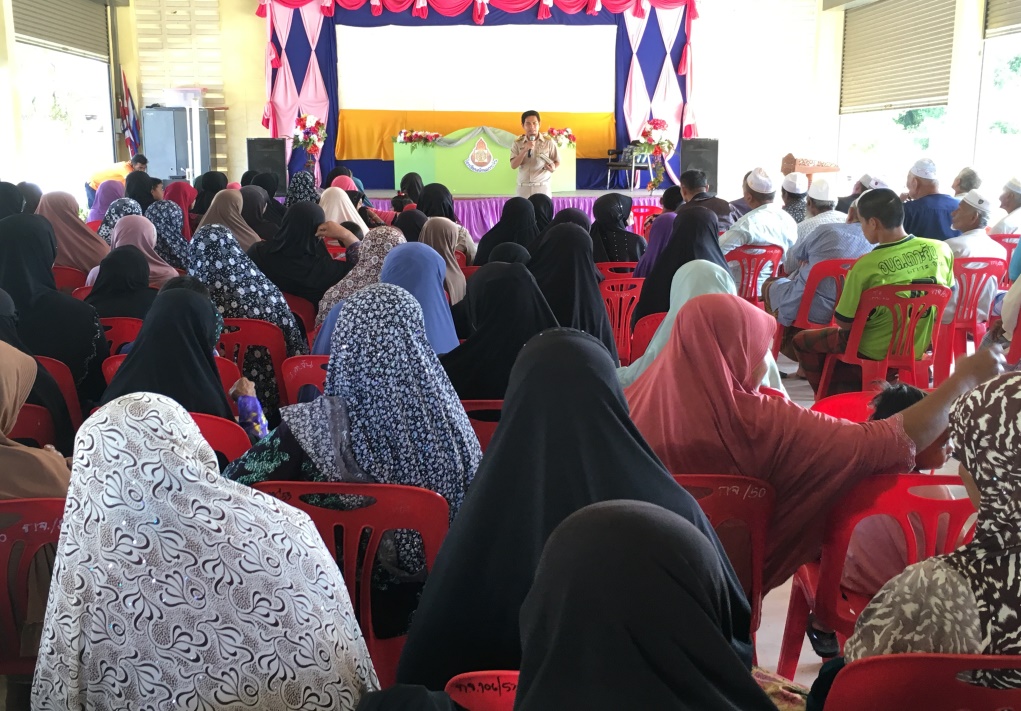 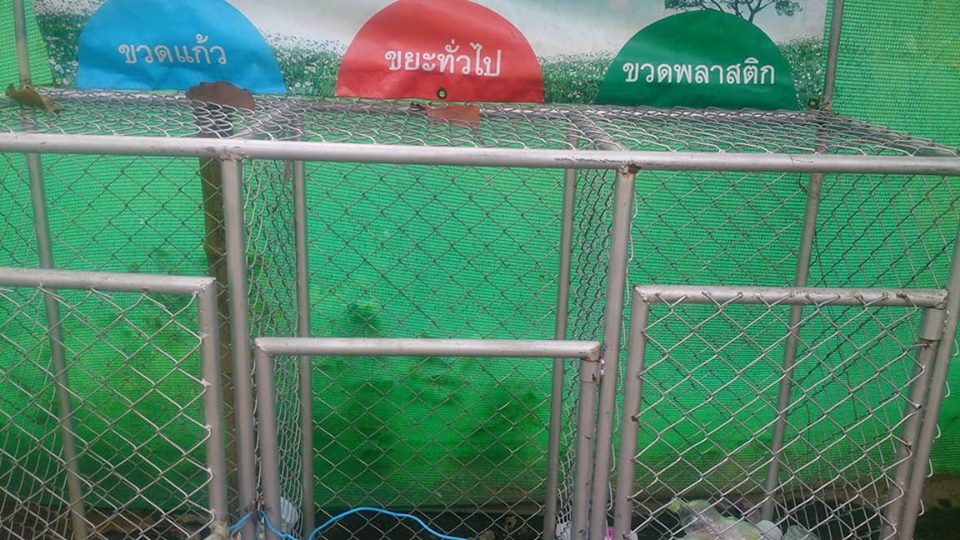 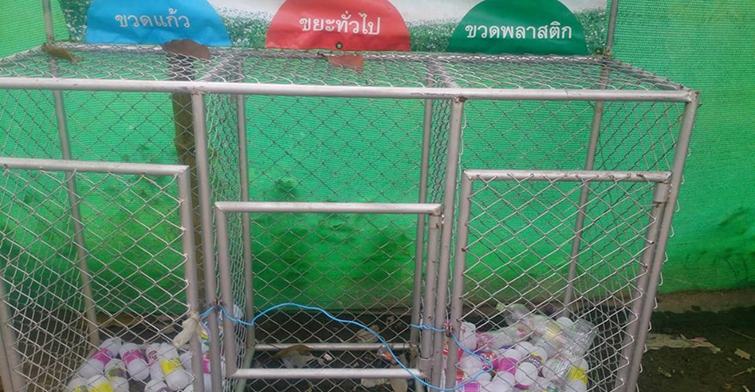 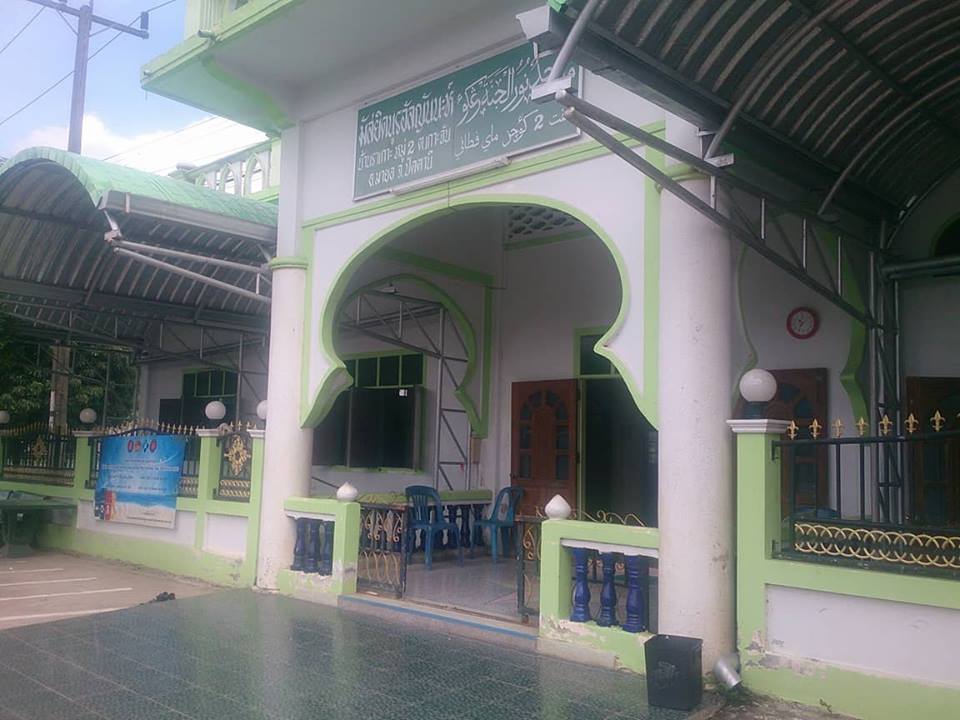 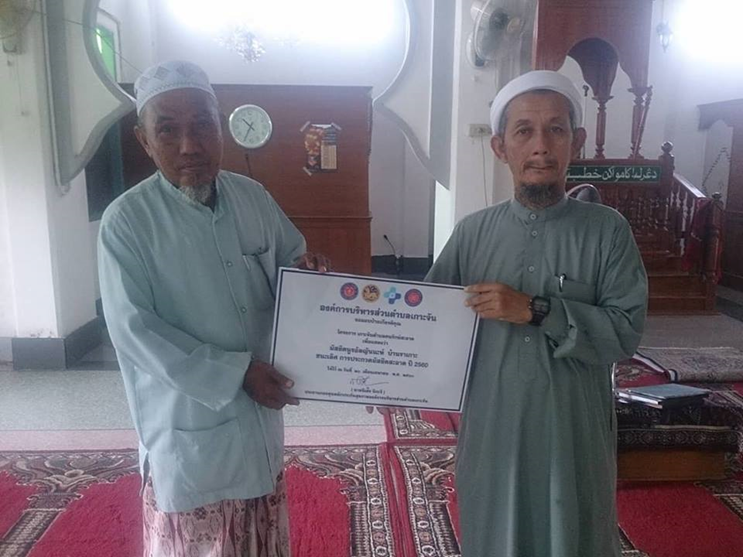 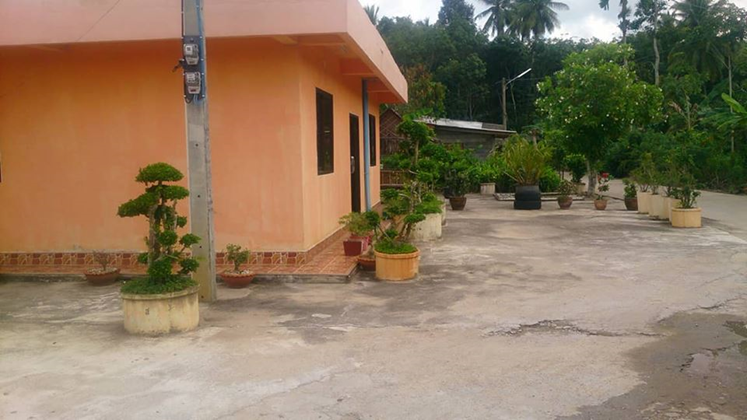 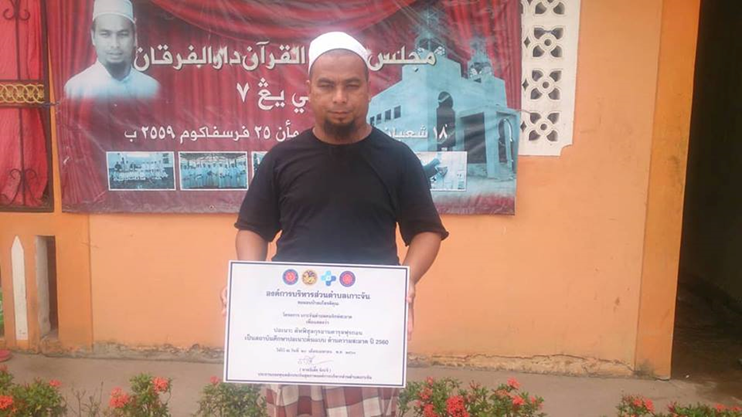 ใบสำคัญรับเงินโครงการเกาะจันตำบลคนรักษ์สะอาด					       วันที่.........เดือน............พ.ศ. ........        ข้าพเจ้า........................................….... บ้านเลขที่ ..........หมู่ ที่......... ตำบล....................... อำเภอ................... จังหวัดปัตตานี ได้รับเงินจากชมรม อสม.ตำบลเกาะจัน หมู่ที่ 2 ตำบลเกาะจัน อำเภอมายอ จังหวัดปัตตานี ดังรายการต่อไปนี้จำนวนเงิน  (ตัวอักษร)  (เงินสองหมื่นห้าพันบาทถ้วน)  (ลงชื่อ).......................................…....ผู้รับเงิน		    			 	   (...................................................)				   	 			   		                			                   (ลงชื่อ) ..............................................ผู้จ่ายเงิน			                              (......................................)ใบสำคัญรับเงินสำหรับวิทยากรโครงการเกาะจันตำบลคนรักษ์สะอาด					       วันที่.........เดือน............พ.ศ. ........        ข้าพเจ้า........................................….... บ้านเลขที่ ..........หมู่ ที่......... ตำบล....................... อำเภอ................... จังหวัดปัตตานี ได้รับเงินจากชมรม อสม.ตำบลเกาะจัน หมู่ที่ 2 ตำบลเกาะจัน อำเภอมายอ จังหวัดปัตตานี ดังรายการต่อไปนี้จำนวนเงิน  (ตัวอักษร)  (เงินหนึ่งหมื่นสองพันบาทถ้วน)  (ลงชื่อ).......................................…....ผู้รับเงิน		    			 	   (...................................................)				   	 			   		                			                   (ลงชื่อ) ..............................................ผู้จ่ายเงิน			                              (......................................)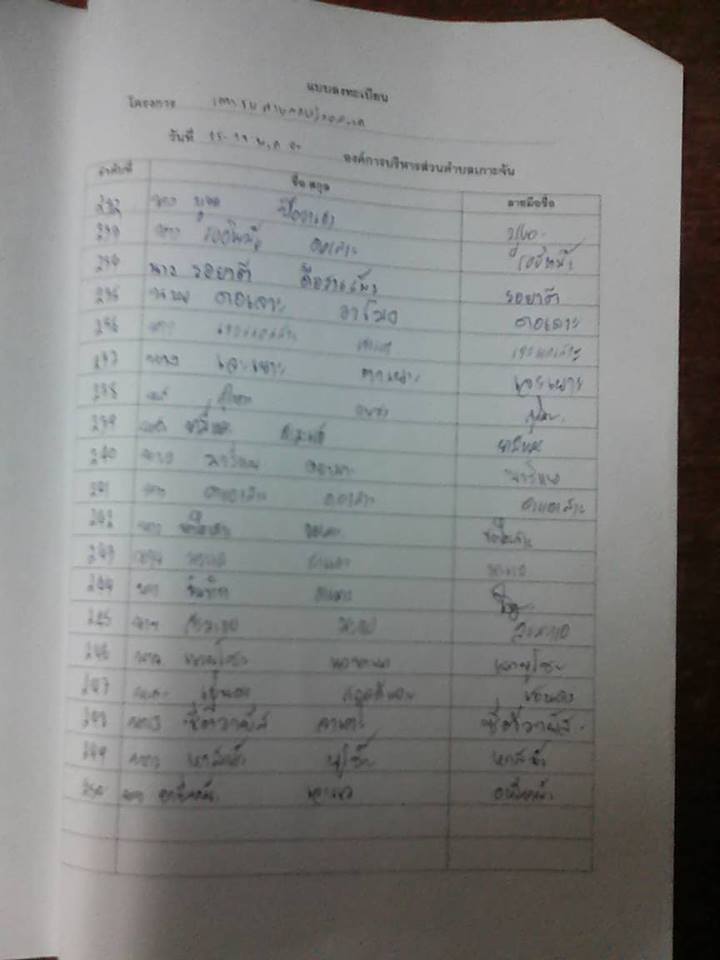 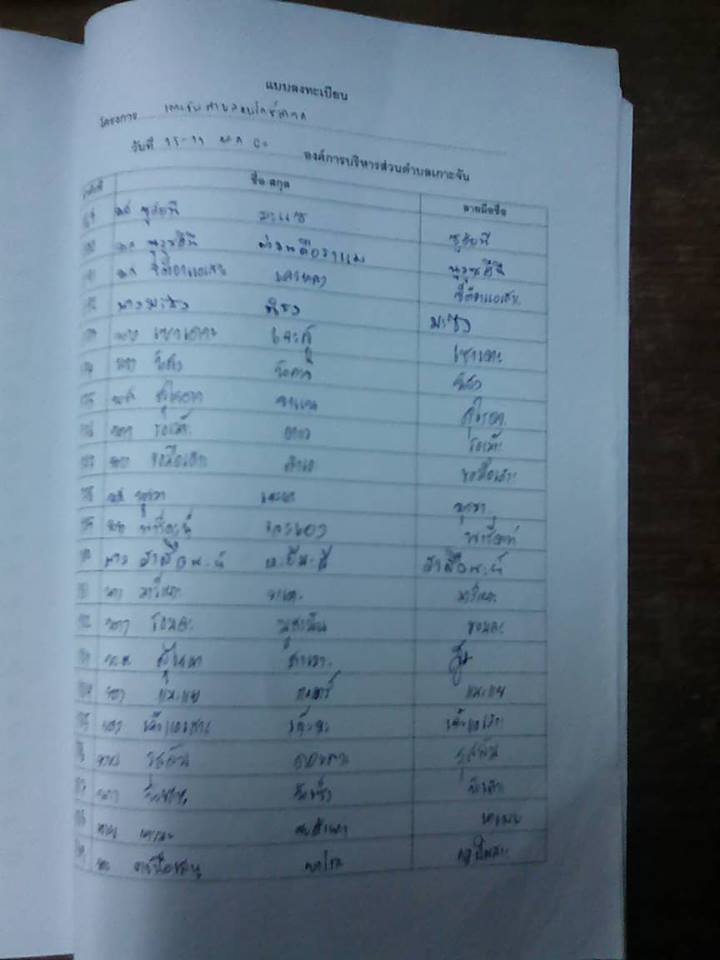 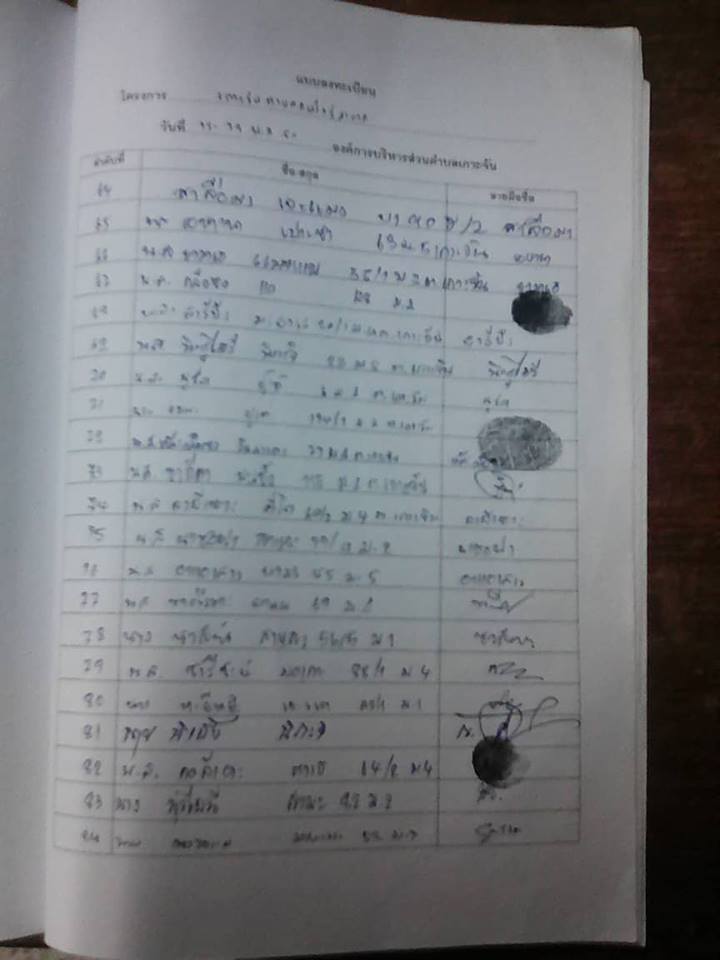 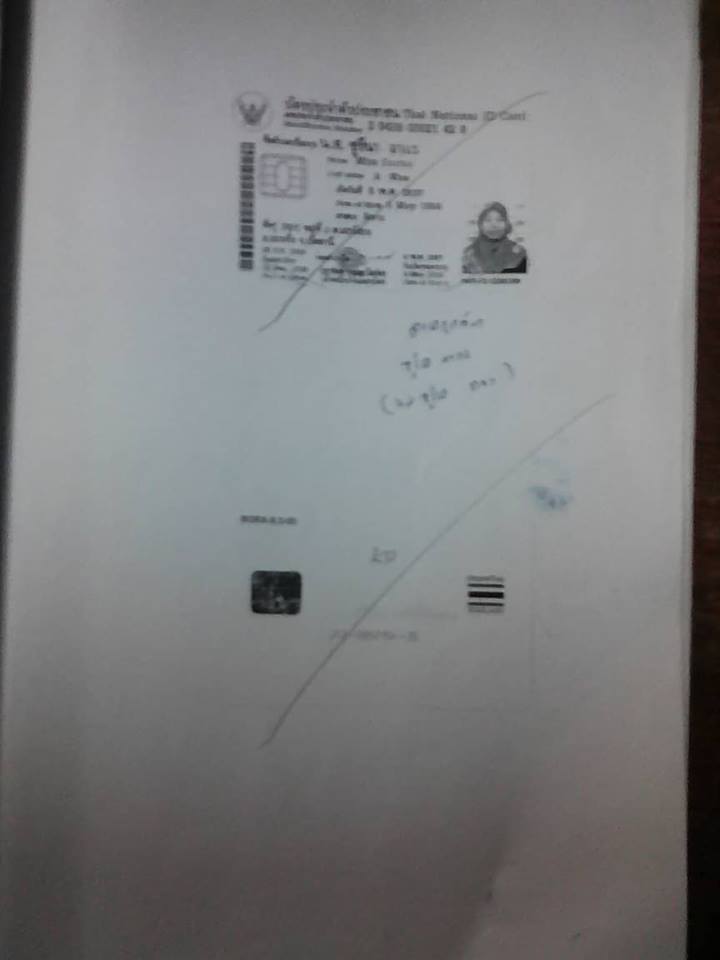 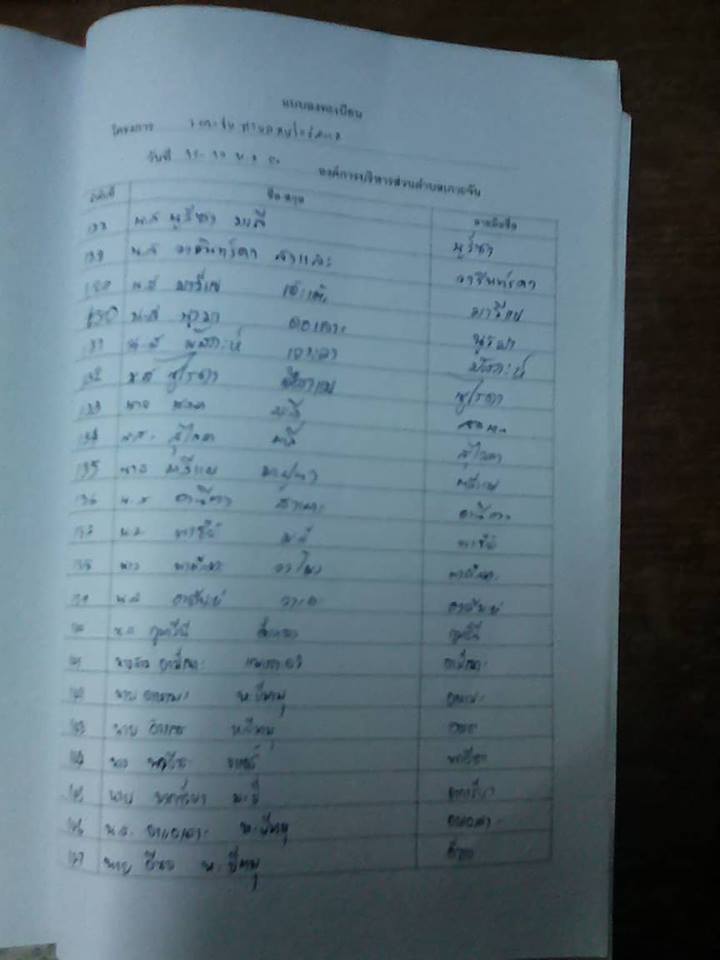 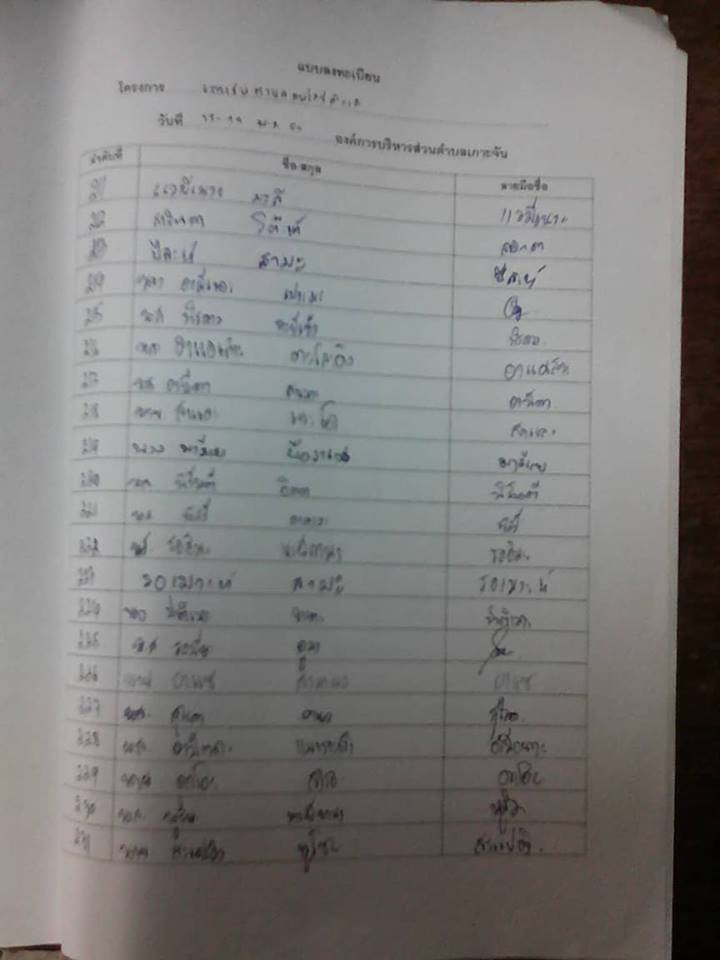 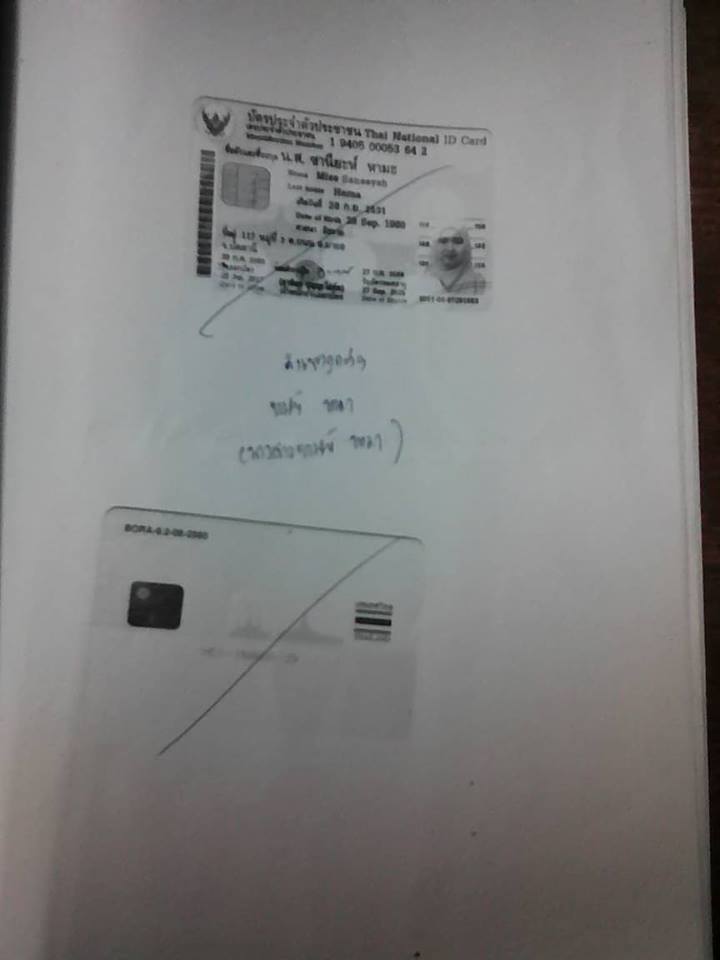 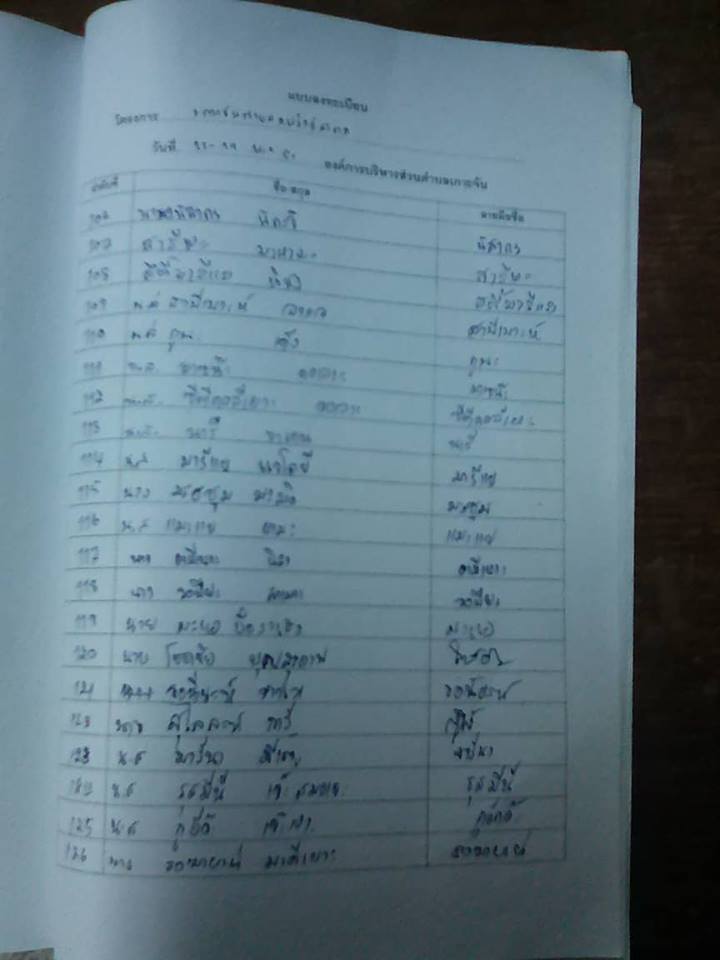 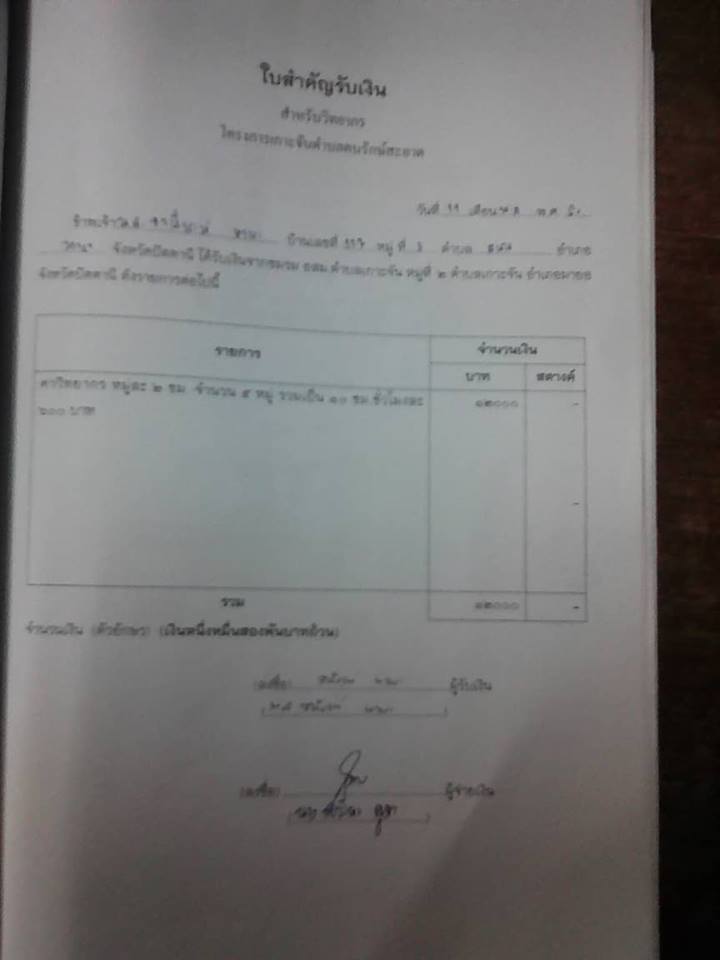 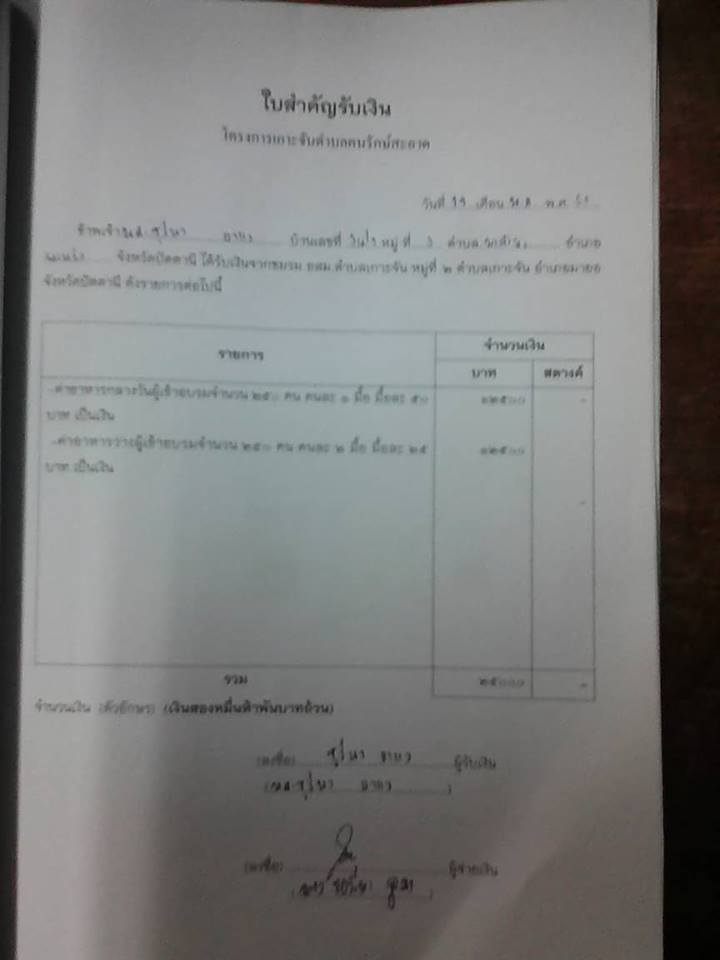 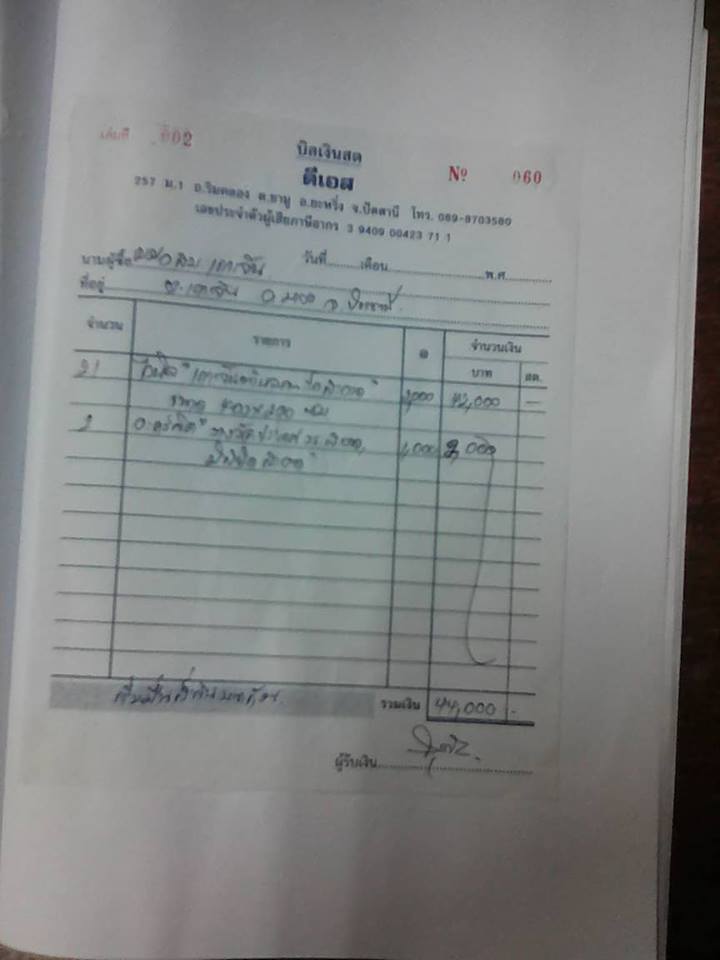 กิจกรรมระยะเวลาดำเนินการระยะเวลาดำเนินการระยะเวลาดำเนินการระยะเวลาดำเนินการระยะเวลาดำเนินการระยะเวลาดำเนินการระยะเวลาดำเนินการระยะเวลาดำเนินการระยะเวลาดำเนินการระยะเวลาดำเนินการระยะเวลาดำเนินการกิจกรรมพ.ย 59ธ.ค59ม.คก.พมี.คเม.ยพ.คมิ.ยก.คส.คก.ย๑ ประชุมแกนนำเสนอโครงการ๒ จัดทำโครงการ/เสนอขอรับการสนับสนุนงบประมาณ ๓  จัดทำแผนการดำเนิน๔ ประชาสัมพันธ์ผ่านสื่อ เช่นไวนิล๕ ให้ความรู้ในแต่ละชุมชน๖ รายงานผลการดำเนินงานรายการจำนวนเงินจำนวนเงินรายการบาทสตางค์-ค่าอาหารกลางวันผู้เข้าอบรมจำนวน 250 คน คนละ 1 มื้อ มื้อละ 50 บาท เป็นเงิน -ค่าอาหารว่างผู้เข้าอบรมจำนวน 250 คน คนละ 2 มื้อ มื้อละ 25 บาท เป็นเงิน1250012500--รวม25000-รายการจำนวนเงินจำนวนเงินรายการบาทสตางค์ค่าวิทยากร หมู่ละ 2 ชม. จำนวน 5 หมู่ รวมเป็น 10 ชม.ชั่วโมงละ 600 บาท 12000--รวม12000-